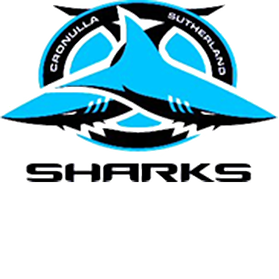 Sharks Hockey Club AGM 2016Location Tradies GymeaHeld: 21st September 2016Minutes Meeting open 19:30Attendees: Andrew Bridgeman, John Dalla-Bona, Marisa Dalla-Bona, Kristy Fraser, George Elakis, Mitchell Rowling, Matt Rowling, Wayne Druery, Catherine CapelliApologies: Sue Woodger, Alison RyanElection of 2017 Committee President 		Andrew BridgemanContinuing		Andrew BridgemanVice President 	George ElakisContinuing		George ElakisSecretary Resignation 			           Alison RyanElected 			           Catherine Capelli nominated my Marisa Dalla-Bonaseconded by Wayne DrueryTreasurer 		John Dalla-Bona Continuing		John Dalla-BonaJunior / Minky Convenor 		Marisa Dalla-BonaContinuing				Marisa Dalla-BonaAssistant Junior 			Michael PhillipsSenior Convenor/ Umpire Convenor 	Resignation 			           Kristy FraserElected 			           Erin Gallagher 						nominated by Marisa Dalla-Bona						seconded by John Dalla-BonaRegistrar 			           John Dalla-Bona Continuing			           John Dalla-BonaComunications Officer.               Wayne DrueryContinuing			           Wayne DruerySharks Sport Council Delegate  George ElakisContinuing		                       George ElakisSSHA Sharks Representative.     Marisa Dalla-Bona Continuing		                       Marisa Dalla-BonaJudiciary Committee Delegate    Marisa Dalla-Bona Continuing		                       Marisa Dalla-BonaGrading Committee Delegate      Sue WoodgerContinuing		                       Sue WoodgerMeeting Closed:   19:50 General MeetingMinute os previous meeting  Approved by Marisa Dalla-BonaSeconded by John Dalla-BonaPresident’s ReportCurrent season most successful to date Most players returning to game on increasing platforms.Greenhills will be open for play and all junior games will be played there.Senior Convenor’s ReportRestructuring this season meant seniors did not do as well. Second grade improved. Fourth grade players overcommitted due to family and travel and injuryGood upward transfer and transition.Move to green hills next season will hopefully attract more players across all the plaforms.Treasure’s ReportTabled and submitted.Cheques for expenses signedCronulla Sharks Leagues Club Sports council handed over $300 to sharks Hockey.Expenses paid to Andrew Bridgeman   -  $24 Ice and $233.95 sausages. 		       George Elakis  still to present invoices.Grant cheque still to be sent.Junior ReportGreat season with 3 teams in Grand Final.Feelers out for more coaches Raj taking J2 Andrew for J1Grading is essential this year. Need players to go up.All juniors will be played in the shire.13’s will be at SEHAWomens Convenor Final ReportEmphasis in grading this yearIdeally we want teams in Premier , Second, Third and Fourth grades,one in ISSHA seniors comp. More likely  3 senior teams.Possibility for filling a team in seniors mixed Sunday/ Saturday.Sue Woodger would like a First grade team in SWHL.Aim is 1SWHL , 1 SEHA, 1 local comp.Over 13’s can play women compSecond grade15’s men can play seniorsDecision to be made for grading times come February/March 2017. Erin to do.Decision regrading SWHL to be made by December.Registrar’s ReportNothing to report.Sports Council ReportBank Balance at $7351 Grant money given this year less award moneyFirst instalment 4 months late.Second due 31st October.Council reports Summertime bar to be demolished- no awards dinner this year.Presentation of trophies will be done at each club at their convenience. Council to avail themselves for this.Nominations for awards must be by 31st October.Board has no interest in intra-club issues- last letter presented has been ignored, no feedback.Steve Rogers award this year to go to outstanding local netballer. SSHA ReportExpressions of interest for 	Modified comp  - mixed under 15’s,U18”s mens mid week.  	 Women’s Sunday or Saturday afternoon social comp. 	Open mens Sunday or midweek half field social comp.Discussion about training structure as Kurnell available and with more slots. This will also increase club costs.Mitchell/Matthew to bid for training Thursdays 5:30 - 7:00 pm Juniors					  	         7:00 - 8:30 pm Seniors.Possibility to use grant money to subsidise this first year.Official emails not working, to use personal emails for correspondence.Other BusinessRequest for - more shirts by Marisa, To budget for 50 new shirts	        - tear drop flags possibility to give naming rights to a team shirt.	        - 30 corrugated signs for registration posters- John to cost these.Wayne suggested to push for sponsorships. Discussion regarding Incorporation of the club.	        Constitution will need to be addressed, there is infrastructure in place alreadyMerchandising for the new hoodies. Needs to be min 12 piece order, with 6 week turnaround.Sell at $45.Website to be monitored and refreshed. Game reports encouraged.Venue for next years presentation to be considered. Email approval will suffice.Next meeting November 23rd, location to be advised.Meeting Closed 21:20pm